Муниципальное бюджетное общеобразовательное учреждение
«Школа № 1»
(МБОУ Школа № 1)ПАСПОРТучебного кабинета начальных классов № 141. Общие положенияПеречень документов в кабинетеЗанятость кабинетаПлан-схема кабинета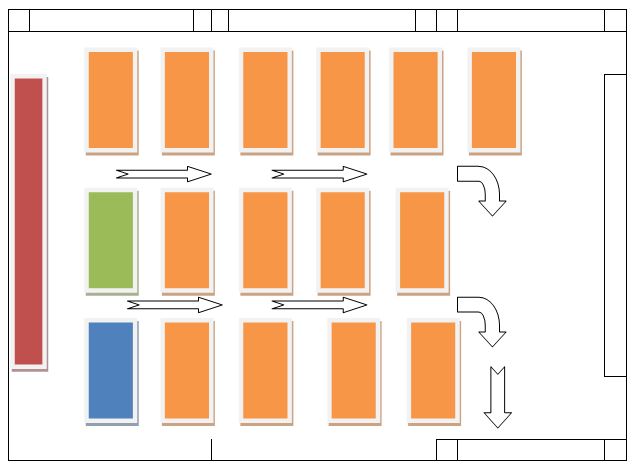 2. Оснащение3. Контроль состояния кабинетаГрафик осмотра состояния учебного кабинетаЗамечания по итогам осмотра4. БезопасностьИнструкция для обучающихся «Правила поведения в кабинете»Общие требования по охране труда1. Каждый ученик отвечает за чистоту, порядок и сохранность своего рабочего места.2. Обучающимся категорически запрещается мыть окна, светильники, чистить стекла, подходить к электроприборам, выключателям, розеткам.3. Нельзя закрывать и открывать окна, садиться и подниматься на подоконники.Перед началом работы1. При входе в класс не толкаться, не суетиться, соблюдать дисциплину и организованность.2. Все оборудование кабинета включайте только с разрешения и с участием учителя.
Самовольное включение оборудования запрещается.3. Прежде чем приступить к уроку, необходимо вспомнить все указания учителя по безопасному ведению занятия.Во время работы1. В кабинете соблюдайте порядок и чистоту, выполняйте правила техники безопасности.2. Не держите на рабочем месте предметы, не требующиеся при выполнении задания.3. Не отвлекайтесь сами и не отвлекайте других от работы посторонними разговорами.4. Будьте внимательны, дисциплинированны, осторожны, точно выполняйте указания учителя.5. Не сорить, не пылить, мусор убирать в специальную урну.При аварийной ситуации1. Во всех случаях возникновения предаварийной ситуации (обрыв кабеля питания,
самопроизвольное отключение оборудования, появление запаха гари и других признаков)
поставьте в известность учителя.2. Предпринимайте действия для устранения причин предаварийной ситуации только с
разрешения учителя.3. При возникновении в кабинете во время занятий аварийных ситуаций не допускать паники и подчиняться только указаниям учителя.4. В аварийных ситуациях выходить из класса согласно плану эвакуации школы.После окончания работы1. Уборка рабочих мест по окончании работы производится в соответствии с указаниями учителя.2. При выходе из класса не толкаться, не суетиться, соблюдать дисциплину и организованность.Инструкция для учителя1. Учитель обеспечивает:систематическое проведение инструктажа с учащимися при использовании ТСО;ежегодную разработку мероприятий по охране труда для включения их в планы, соглашения по охране труда;проведение всех видов занятий и других работ только при наличии соответствующего оборудования и других условий, требуемых правилами и нормами по технике безопасности и производственной санитарии;размещение установок, стендов и приборов в соответствии с правилами и нормами по технике безопасности производственной санитарии;безопасное состояние учебных рабочих мест, приборов, инструментов;нормальное санитарное состояние помещений;своевременное сообщение администрации о несчастных случаях, связанных с работой учащихся в кабинете;проверку знаний и выполнение правил учащихся в кабинете.2. Перед занятиями учитель проверяет готовность учебного кабинета к занятиям, проверяет
исправность электроосвещения и проветривает кабинет.3. В случае возникновения аварийных ситуаций учитель:останавливает проведение работы или занятий, сопряженных с опасностью для жизни;принимает меры к эвакуации обучающихся;сообщает о происшедшем администрации школы, при пожаре извещает службу «101»;оказывает первую доврачебную помощь пострадавшим в случае необходимости согласно действующей инструкции оказания первой помощи пострадавшим.4. По окончании занятий в кабинете учитель:отключает от электросети аппаратуру ТСО;проверяет чистоту в кабинете и порядок на рабочих местах;проветривает кабинет;выключает электроосвещение, закрывает кабинет на ключ.5. Обо всех недостатках, обнаруженных во время занятий, учитель сообщает администрации.УТВЕРЖДАЮДиректор МБОУ Школа № 1от 14.06.2022Заведующий кабинетом:Учитель начальных классов О.М. ЦирковскаяФ. И. О. учителей, работающих в
кабинете:О.М. ЦирковскаяЮ.В. ФеофиловаПлощадь кабинета:45 кв. мЧисло рабочих мест:30№ п/пНаименованиеНаличие1Паспорт кабинета+2Папка «Инструкции по охране труда педагога»+3Папка «Нормативно-правовое обеспечение педагогической деятельности»+4Папка «Инструкции по технике безопасности, правила поведения для обучающихся»+5Занятость кабинета+6План эвакуации из кабинета+7Протокол рассаживания обучающихся+№
урокаПонедельникВторникСредаЧетвергПятницаСуббота1+++++?2+++++?3+++++?4+++++?5+++++?13:30–
16:30ГРУППА ПРОДЛЕННОГО ДНЯГРУППА ПРОДЛЕННОГО ДНЯГРУППА ПРОДЛЕННОГО ДНЯГРУППА ПРОДЛЕННОГО ДНЯГРУППА ПРОДЛЕННОГО ДНЯГРУППА ПРОДЛЕННОГО ДНЯНаименованиеКоличествоМебель и общее оснащениеМебель и общее оснащениеРельсовая система с классной и интерактивной доской (программное обеспечение, проектор, крепления в комплекте)1Стол учителя с ящиками для хранения или тумбой1Кресло учителя1Шкаф для хранения учебных пособий4Доска магнитно-маркерная1Система (устройство) для затемнения окон3Стул ученический поворотный, регулируемый по высоте, для начальных классов30Стол ученический, регулируемый по высоте15Стеллаж демонстрационный1Шкаф для хранения личных вещей с индивидуальными ячейками1Корзина мусорная1Кашпо5Потолочный светильник10 по 4 лампыТехнические средства обучения (ТСО)Технические средства обучения (ТСО)Компьютер учителя (лицензионное программное обеспечение, образовательный контент, система защиты от вредоносной информации)1Многофункциональное устройство1Сетевой фильтр1Электронные средства обученияЭлектронные средства обученияCD, DVD25Электронные учебники и практикумы25Мультимедийные обучающие программы3Демонстрационные учебно-наглядные пособияДемонстрационные учебно-наглядные пособияДидактические и наглядные пособия (по предметным областям), в том числе с наглядно-тестовыми комплексами25Демонстрационные пособия по русскому/родному языку и литературному чтению для начальных классов25Сюжетные (предметные) картинки по русскому/родному языку и литературному чтению для начальных классов15Раздаточные карточки с буквами русского/родного алфавита25Словари, справочники и энциклопедии по русскому/родному языку и истории родного края и литературному чтению для начальных классов25Модель-аппликация демонстрационная по изучению грамоте русского/родного языка5Настольные лингвистические игры5Комплект портретов для оформления кабинета начальных классов1Комплект орфографических алгоритмов, мнемонических стихов и цифровых словарей для проведения обучения1Раздаточные предметные карточки по английскому языку25Словарь русско-английский25Комплект чертежного оборудования и приспособлений25Геометрические тела демонстрационные10Модели раздаточные по математике для начальных классов12Справочники и энциклопедии по Основам религиозных культур и светской этики12Комплект демонстрационного оборудования по окружающему миру для начальных классов1Коллекции и гербарии5Комплект оборудования и инструментов для отработки практических умений и навыков по изобразительному искусству для начальных классов1Муляжи предметов (вазы, фрукты, овощи, животные)10Комплект раздаточный учебно-лабораторного и практического оборудования по технологии для начальных классов1Объект
осмотраСентябр
ьОктябр
ьНоябр
ьДекабр
ьЯнвар
ьФеврал
ьМар
тАпрел
ьМа
йСтены+Пол+Дверь+Окна+Мебель
учительска
я+Мебель
ученическа
я+ТСО+Наглядные
пособия+<...>+Объект осмотраДата осмотраНедостаткиОтметка об устранении
недостатковПол06.09.2022Плинтус отстает от
стеныРазнорабочий
В.Ю. ИваньковКарта
России13.09.2022Надорван крайУчитель начальных классов О.М. ЦирковскаяСтенд «Птицы Поволжья»20.09.2022Разрисован маркеромУчитель начальных классов О.М. Цирковская<...>